4(5)Рисунок – Задание: рисунок черепа, на фА3 череп в разных положениях. Запомнить названия костей черепа.https://core.ac.uk/download/pdf/11320066.pdf - ссылка на методическое пособие.  Живопись – Задание: этюды кистей рук при дневном освещении. Работа с натуры.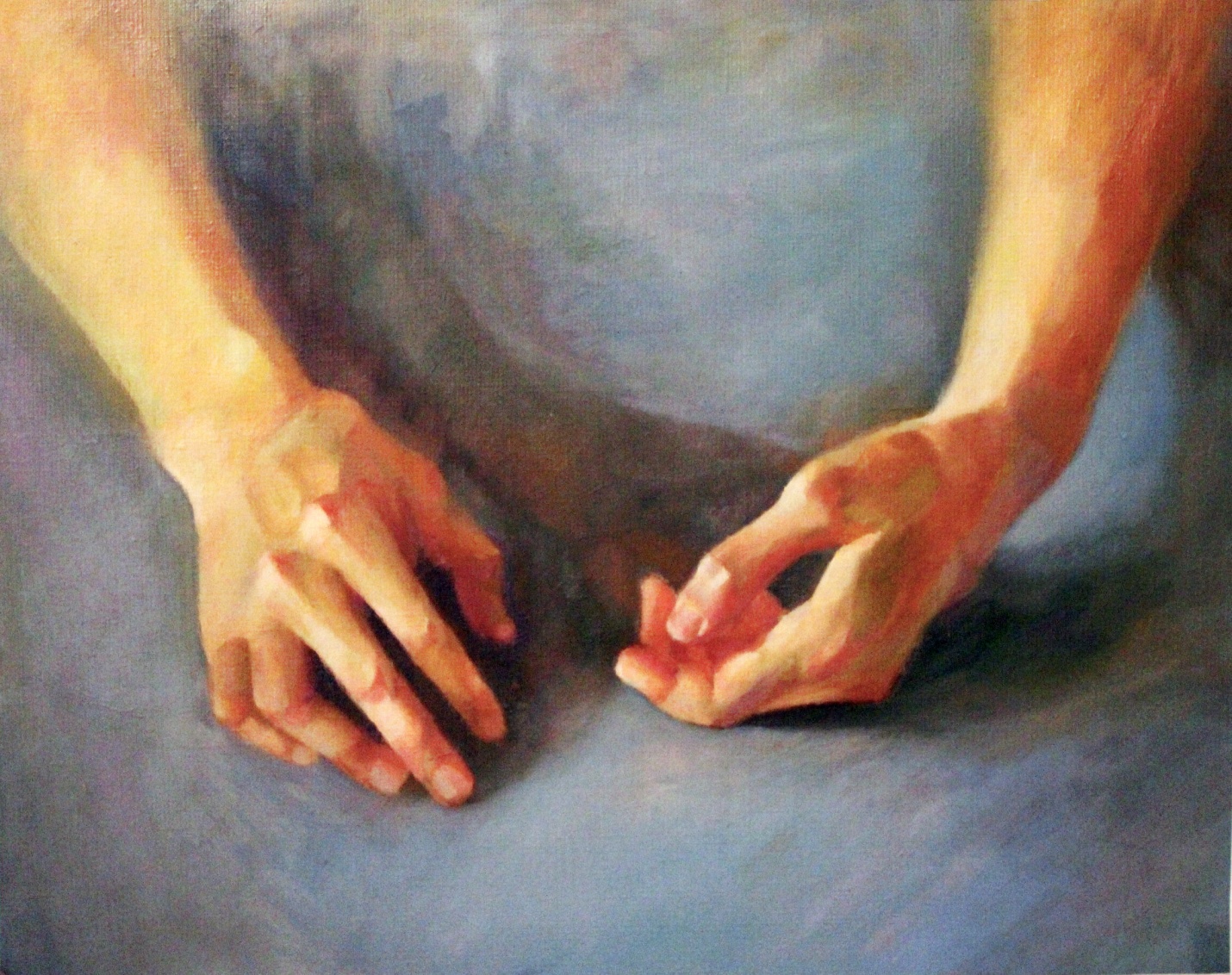 Композиция – «Портрет со стаффажем». Задание: Выполнить  эскиз портретного изображения человека( автопортрет, портрет известной личности др.) , на дальнем плане изобразить человека, и создать сюжетную  связь между ними.  Пример: «на концерте», «любимый актер на экране в кинотеатре»Стаффаж -  (нем. Staffage от staffieren «украшать картины фигурами») — термин из пейзажной  живописи, который обозначает маленькие фигуры людей и животных, оживляющие пейзаж.